Complaint Letter For Poor Service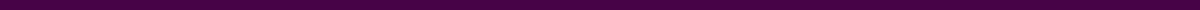 [Your Name]
[Your Address]
[City, State, Zip Code]
[Email Address]
[Phone Number]
[Date][Company Name]
[Service Provider’s Name, if applicable]
[Company Address]
[City, State, Zip Code]Dear [Service Provider’s Name or "Manager"],I am writing to formally complain about the unsatisfactory service I received from your company on [date of the service]. I have been a customer of [Company Name] for [duration], and it is extremely disappointing to encounter such poor service.The main issues were as follows:[Describe the first issue (e.g., "The service was significantly delayed without any prior notification.")].[Describe the second issue (e.g., "The staff was unprofessional and unhelpful during the service.")].[Continue listing other issues as necessary].This experience was not only frustrating but also caused [mention any inconveniences, if applicable, like wasted time, financial loss, etc.]. I had expected a much higher level of service from a company of your standing.To resolve this matter, I would appreciate it if you could [state the resolution you want, e.g., offer a refund, provide the service again, etc.]. I believe this action will confirm your commitment to quality service and customer satisfaction.Please contact me at your earliest convenience to discuss this matter further. I can be reached at [phone number] or [email address]. I look forward to your reply and a resolution to my problem and will wait until [set a time limit, e.g., two weeks] before seeking help from a consumer protection agency or the Better Business Bureau. Please advise me on what you intend to do.Thank you for your attention to this matter.Sincerely,[Your Signature (if sending a hard copy)]
[Your Printed Name]